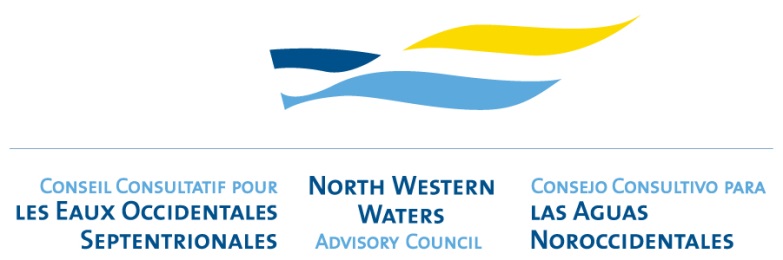 Registre de transparence de l’UE N° d’Id. 8900132344-29DIRECTIVES POUR LA RÉDACTION D’AVISRéponse à la communication de la Commission européenneConsultation sur les possibilités de pêche pour 2017 (COM/2016/396) Juillet 2016Note sur le processus de rédaction d’avisAu cours des années précédentes, le CCEOS a répondu à la fois au « document d’orientation » (à savoir la consultation de la CE sur les TAC) à l’automne, puis de nouveau à la proposition de TAC elle-même, en décembre. La suggestion émise par le Comité exécutif à l’attention du CC lors de la réunion de Paris (2 février 2016) était d’être efficace et proactif et d’apporter une contribution à la proposition de TAC en cours d’élaboration, en prenant en considération la consultation de la CE et l’avis du CIEM dans ce processus. En ce qui concerne les stocks pour lesquels l’avis du CIEM sera émis à l’automne, le CC préparera sa réponse en novembre.Dans ce contexte, le Comité exécutif ne prévoit pas la rédaction d’un avis précis portant sur la proposition de TAC elle-même, à moins qu’il ne faille prendre en compte des questions régionales spécifiques.Les Groupes de Travail sont invités à réfléchir à des questions spécifiques concernant les espèces et la gestion de leur sous-région respective lors des réunions du GT de juillet. Le CCEOS espère finaliser la réponse à la consultation avant le 1er septembre 2016. Observations généralesLe CCEOS souhaite faire de cet avis sa contribution majeure à la réflexion de la CE et des États membres concernés sur les possibilités de pêche dans les eaux occidentales septentrionales. À finaliser par le Comité exécutif Document de consultationPlan pluriannuel – Utilisation des séries F Avis des Pêcheries mixtes pour la mer CeltiqueObservations sur l’application de cette approche dans les EOSÉvolution de l’état des stocksObservations fondées sur la contribution du GT (voir ci-dessous)Propositions de TAC pour 2017Stocks avec évaluation du RMD ;Autres stocks :Stocks avec données disponibles pour déterminer les RMD approximatifs,Stocks avec tendances évaluées par des études ou avec des séries de captures chronologiques,Stocks avec présomption de stabilité,Stocks avec avis biologiques ;TAC et obligation de débarquement de toutes les captures.Observations sur la méthodologie proposée – fondées sur une contribution du GT (voir ci-dessous)Rapport sur la mise en œuvre de l’obligation de débarquementObservations générales sur la contribution du GT (voir ci-dessous)Observations spécifiques par Région :Ouest de l’Écosse ; zones CIEM Vb (CE) VIa, VIb et approches occidentales[GT 1]Ouest de l´Irlande et mer Celtique - Zones CIEM VII (sauf d, e, a) [GT 2] Manche - Zones CIEM VIId et e    [GT3] Évolution de l’état des stocksLa MancheEspèces d’eaux profondesPropositions de TAC pour 2017Observations sur la méthodologie proposée et relative à la sous-région du GT. Rapport sur la mise en œuvre de l’obligation de débarquementFourniture d’informations sur les modifications spécifiques des pratiques de pêche concernées pour la fixation de TAC NB : Merci de limiter vos observations aux seules questions spécifiques à la sous-région  TACs en VIId et VIIe:Mer d´Irlande- Zones CIEM VIIa    [GT4]Stocks pour lesquels un avis scientifique est prévu à l’automneLe CCEOS fera, le cas échéant, de plus amples observations sur les stocks, pour lesquels la date d’émission de l’avis du CIEM est prévue au-delà de la fin octobre 2016 :RaiesGroupe de discussion sur les raiesStockZoneCommentariesBéryxIII, IV, V, VI, VII, VIII, IX, X, XII 
et XIV BaudroiesVIISable noirV, VI, VII, XIILingue bleueVb, VI et VIICabillaud VIIdRequin des grands fonds V, VI, VII, VIII et IXPhycis de fondV, VI et VIIGrande argentineV, VI et VIIAiglefinVIIb-k, VIII, IX et XMerluVI et VII, Vb, XII et XIVLingue francheVI, VII, VIII, IX, X, XII et XIVCardineVIILangoustineVIIConseils de CIEM en automneHoplostète rougeVIIPlieVIId,eLieu jauneVIIDorade roseVI, VII et VIIIGrenadier de roche et Grenadier berglax Vb, VI et VIILieu noireVII, VIII, IX et XRaiesVIa, VIb, VIIa-c et e-kConseils de CIEM en automneRaiesVIIdConseils de CIEM en automneSoleVIIdSoleVIIeAiguillatI, V, VI, VII, VIII, XII et XIVConseils de CIEM en automneBrosmeV, VI et VIIMerlanVIIb-k AiglefinHaddock (Melanogrammus aeglefinus) in Subarea 4 and Divisions 6.a and 3.a West (North Sea, West of Scotland, Skagerrak)BaudroiesAnglerfish (Lophius piscatorius and L. budegassa) in Subareas IV, VI and Division IIIa (North Sea, Rockall and West of Scotland, Skagerrak and Kattegatt)CardineMegrim (Lepidorhombus spp.) in Division VIb (Rockall)LangoustineNorway lobster (Nephrops spp.) in Division VIa, FU 11 (West of Scotland, North Minch)LangoustineNorway lobster (Nephrops spp.) in Division VIa, FU 12 (West of Scotland, South Minch)LangoustineNorway lobster (Nephrops spp.) in Division VIa, FU 13 (West of Scotland, the Firth of Clyde and Sound of Jura)LangoustineNorway lobster (Nephrops spp.) in Division VIIa, FU 14 (Irish Sea, East)LangoustineNorway lobster (Nephrops spp.) in Division VIIa, FU 15 (Irish Sea, West)LangoustineNorway lobster (Nephrops spp.) in Division VIIb,VIIc,VIIj,VIIk, FU 16 (West and Southwest of Ireland, Porcupine Bank )LangoustineNorway lobster (Nephrops spp.) in Division VIIb, FU 17 (West of Ireland, Aran Grounds)LangoustineNorway lobster (Nephrops spp.) in Division VIIa,VIIg,VIIj, FU 19 (Irish Sea, Celtic Sea, Eastern Southwest of Ireland)LangoustineNorway lobster (Nephrops spp.) in Division VIIg,VIIh, FU 20 and FU 21 (Celtic Sea)LangoustineNorway lobster (Nephrops spp.) in Division VIIg,VIIf, FU 22 (Celtic Sea, Bristol Channel)LangoustineNorway lobster (Nephrops spp.) in Division VIa, outside the Functional Units (West of Scotland)LangoustineNorway lobster (Nephrops spp.) in Subarea VII, outside the Functional Units (Southern Celtic Seas, Southwest of Ireland)